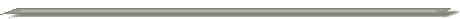 «ИНФОРМАЦИОННЫЙ ВЕСТНИК ЗЕЛЕНОВСКОГО СЕЛЬСКОГО ПОСЕЛЕНИЯ»№ 15                                                                                           «22» июня 2021 годаУчредитель и редакция                                 Редактор                    Адрес редакции и издателя                          Тираж      Цена БесплатноСобрание депутатов Зеленовского сельского  Обухова                Ростовская область Тарасовский район           20 экз.      поселения Тарасовского района                       Татьяна                     х. Зеленовка  ул. Центральная, 55 Ростовской  области                                          Ивановна                 АдминистрацияАдминистрация Зеленовского сельского  поселения Тарасовского района Ростовской области.                                                                                                                Выходит не реже 1 раза в квартал        выпуск № 15 от 22.06.021 годаС Е Г О Д Н Я   В   Н О М Е Р Е: РЕШЕНИЕ № 164 от 22.06.2021 г  О назначении выборов депутатов Собрания депутатов Зеленовского сельского поселения пятого созываРЕШЕНИЕ № 165 от 22.06.2021 г  О внесении изменения в решение Собрания депутатов Зеленовского сельского поселения от 11.06.2019 г №99 « Об утверждении правил благоустройства и санитпрного содержания населенных пунктов муниципального образования «Зеленовское сельское поселение»